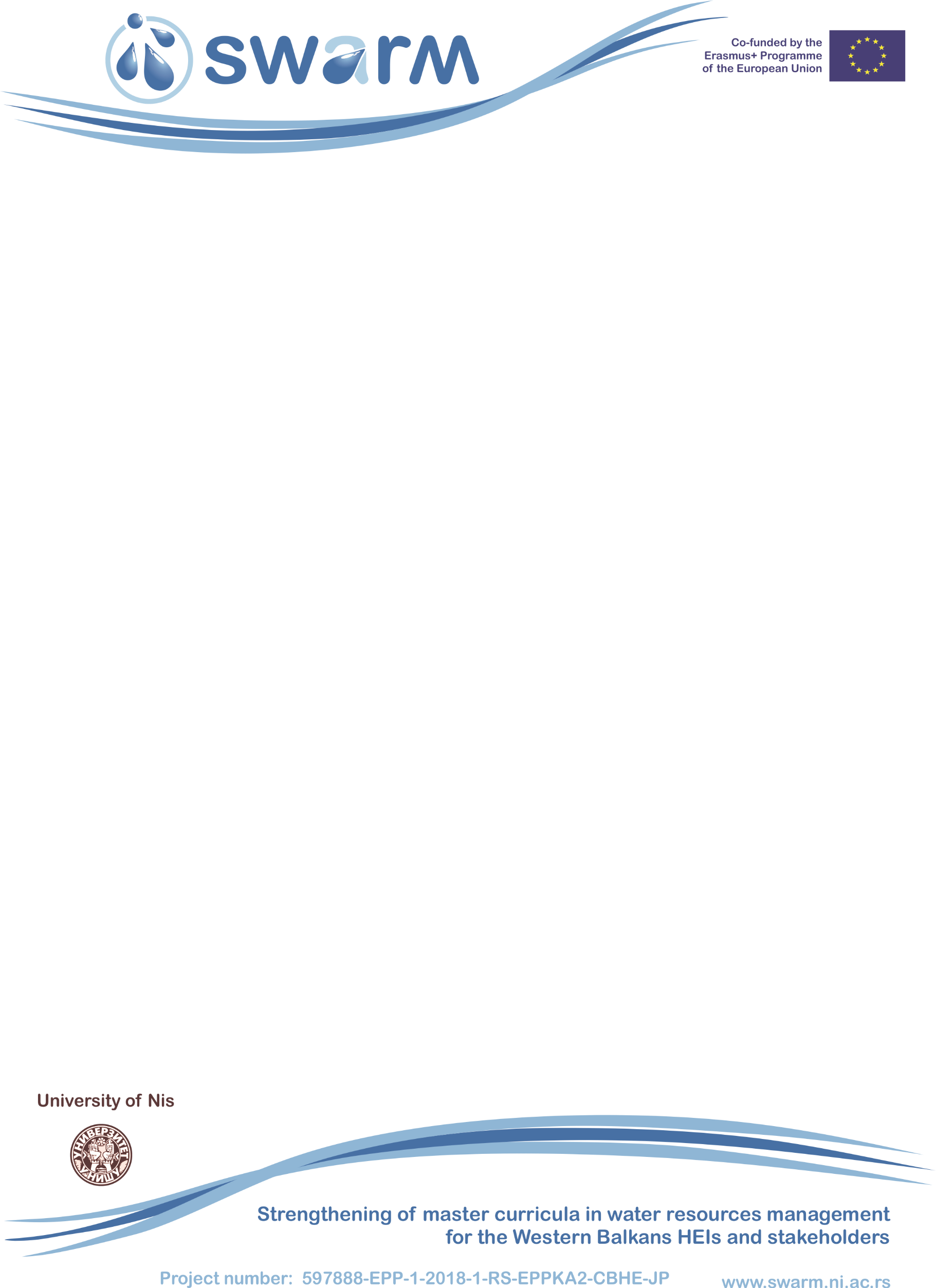 REPORT ON THE PROJECT MANAGEMENT ASSESSMENTEvaluation detailsResults of evaluation the overall assessment of project managementEvaluation of level of involvementPlease indicate your suggestions for further project management improvement:____________________________________________________________________________________________________________________________________________________________________________________________________________________________________________________________________________________________________________________________________________________________________________________________________________________________________________________________________________________________________________DescriptionTable/FigureAdd FigureDescriptionTable/FigureAdd Figure